User Manual—CalculationsCalculating Total ImpedanceUse the circuit diagrams below to calculate the total impedance for each circuit. Write your final answer in standard form: . Calculating Voltage is the formula that relates voltage, current, and total impedance. Use this formula in each of the following scenarios to calculate the voltage. Write your final answer in standard form: . Calculating CurrentUse the formula  in each of the following scenarios to calculate the current. Write your final answer in standard form: . DefinitionThe complex conjugate of  is .For example,  is the complex conjugate of .Use the complex conjugate and the voltage formula (from above) to calculate the current. Write your final answer in standard form: . Question 1Question 2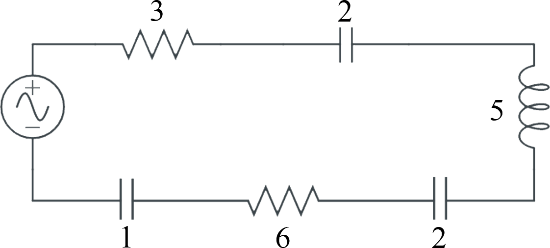 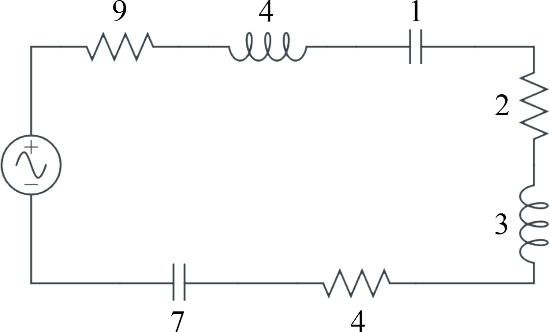 Question 3Question 4What is the voltage in a circuit with current  and impedance ?What is the voltage in a circuit with current  and impedance ?Question 5What is the current in a circuit with voltage  and impedance ? Question 6What is the current in a circuit with voltage  and impedance ?